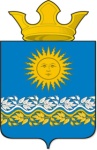 Администрация Сладковского сельского поселенияСлободо-Туринского муниципального района Свердловской областиПОСТАНОВЛЕНИЕО внесении изменений в Административный регламент утвержденный Постановление Администрации Сладковского сельского поселения от 03.10.2022 № 124 «Об утверждении Административного регламента по предоставлению муниципальной услуги «Присвоение адреса объекту адресации, изменение и аннулирование такого адреса»В соответствии с Федеральным законом от 06.10.2003 года № 131-Ф3 «Об общих принципах организации местного самоуправления в Российской Федерации», Федеральным законом от 27.07.2010 № 210-ФЗ «Об организации предоставления государственных и муниципальных услуг», руководствуясь Распоряжение Президента Российской Федерации от 6 июня 2023 года № 174 –рп, на основании статей 26, 29 Уставом Сладковского сельского поселенияПОСТАНОВЛЯЮ:1. Внести в Административный регламент по предоставлению муниципальной услуги «Присвоение адреса объекту адресации, изменение и аннулирование такого адреса» следующие изменения:1.1. В подпункте 2.5.1. пункта 2.5. Административного регламента слова «не должен превышать 7 рабочих дней» заменить словами «не должен превышать 6 рабочих дней»4. Опубликовать настоящее Постановление в печатном средстве массовой информации Думы и Администрации Сладковского сельского поселения «Информационный вестник» и разместить на официальном сайте Сладковского сельского поселения в сети «Интернет».5. Контроль исполнения настоящего Постановления оставляю за собой.Глава Сладковского сельского поселения				Л.П. Фефелова24.07.2023№ 101с. Сладковскоес. Сладковскоес. Сладковское